Biblioteka szkolnaogłasza konkursdla klas IV – VIIINa plakat promujący modę na czytanie.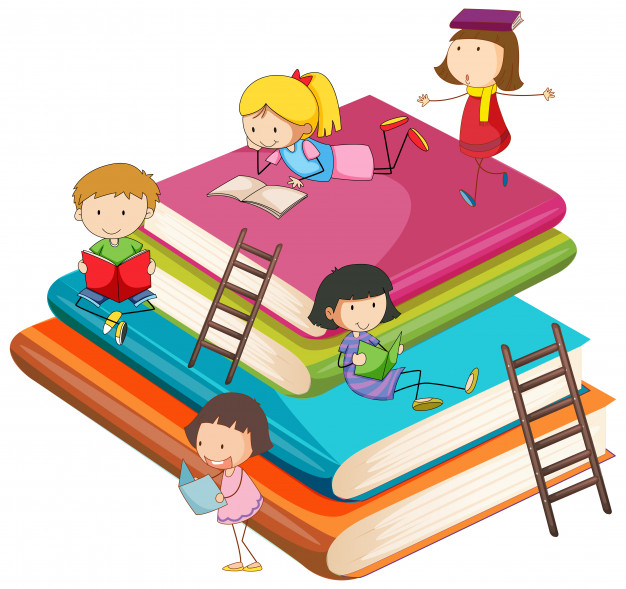 Technika – dowolna. Na plakacie proszę zamieścić hasło związane z promowaniem czytania. Każda praca na odwrocie musi być czytelnie podpisana.Format – A3Prace oddajemy do końca 28 lutego 2020 w bibliotece szkolnej. Najciekawsze prace zostaną nagrodzone.